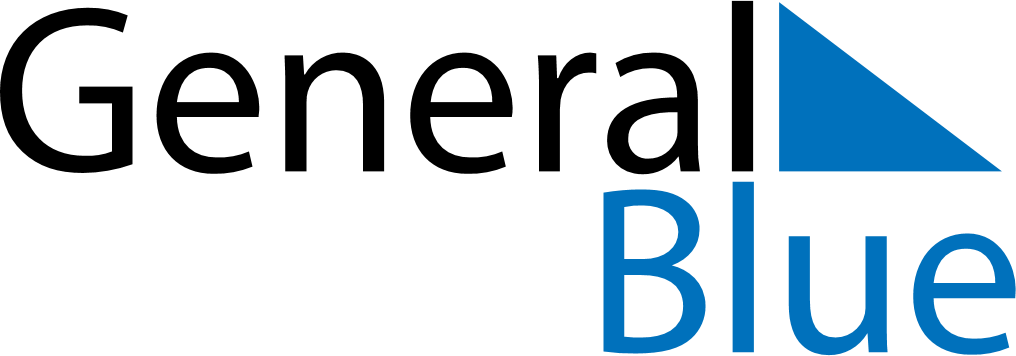 October 1785October 1785October 1785October 1785October 1785SundayMondayTuesdayWednesdayThursdayFridaySaturday12345678910111213141516171819202122232425262728293031